Year 2 – Informal Letter Checklist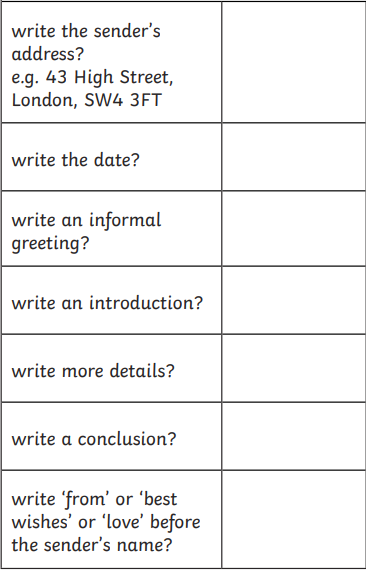 